Propozycja dojazdu z Warszawy do Szkoły Podstawowej Nr 3 im. Małego Powstańca w ZąbkachDworzec  Warszawa WileńskaDworzec  Warszawa WileńskaWariant IAutobus 140, 190, 512Przystanek  DW. WILEŃSKI 04  MŁODZIEŃCZA Autobus 345Przystanek MŁODZIEŃCZA 03  DZIKA 02Przejście z przystanku DZIKA 02 do miejsca docelowego na ul. Kościelną 2 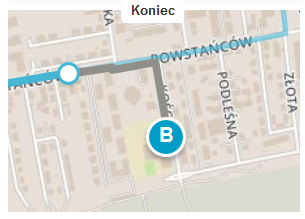 Wariant IIAutobus 140, 190, 512Przystanek  DW. WILEŃSKI 04  MŁODZIEŃCZA Autobus 145	Przystanek MŁODZIEŃCZA 03   POWSTAŃCÓW 02Przejście z przystanku POWSTAŃCÓW 02 do miejsca docelowego na ul. Kościelną 2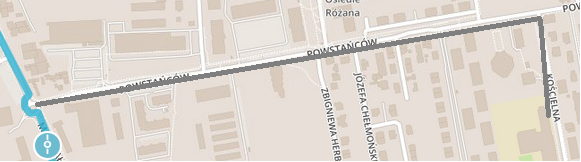 Wariant IIIPociąg z Dworca Wileńskiego Przystanek DW. WILEŃSKI  ZĄBKI ( 2 przystanki)Przejście ze stacji ZĄBKI do przystanku URZĄD MIASTA ZĄBKI  02Autobus 199Przystanek URZĄD MIASTA ZĄBKI  02  ZIELENIECKAPrzejście z przystanku ZIELENIECKA do miejsca docelowego na ul. Kościelną 2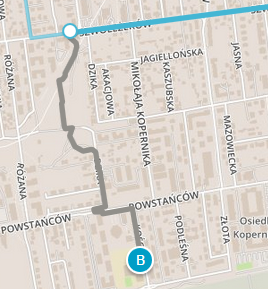 Dworzec Warszawa WschodniaDworzec Warszawa WschodniaWariant IAutobus 140, 169Przystanek  DW. WSCHODNI    MŁODZIEŃCZA Autobus 345Przystanek MŁODZIEŃCZA 03  DZIKA 02Przejście z przystanku DZIKA 02 do miejsca docelowego na ul. Kościelną 2Wariant IIAutobus  140, 169Przystanek  DW. WSCHODNI (KIJOWSKA) 07   MŁODZIEŃCZAAutobus 145	Przystanek MŁODZIEŃCZA 03   POWSTAŃCÓW 02Przejście z przystanku POWSTAŃCÓW 02 do miejsca docelowego na ul. Kościelną 2Dworzec Warszawa RembertówDworzec Warszawa RembertówWariant IAutobus 153Przystanek  PKP REMBERTÓW  PADAREWSKIEGO  Autobus 199Przystanek PADAREWSKIEGO  ZIELENIECKA Przejście z przystanku ZIELENIECKA do miejsca docelowego na ul. Kościelną 2Wariant IIPrzystanek  PKP REMBERTÓW  OKULAROWA  Autobus 145Przystanek OKULAROWA  06 POWSTAŃCÓW Przejście z przystanku POWSTAŃCÓW do miejsca docelowego na ul. Kościelną 2